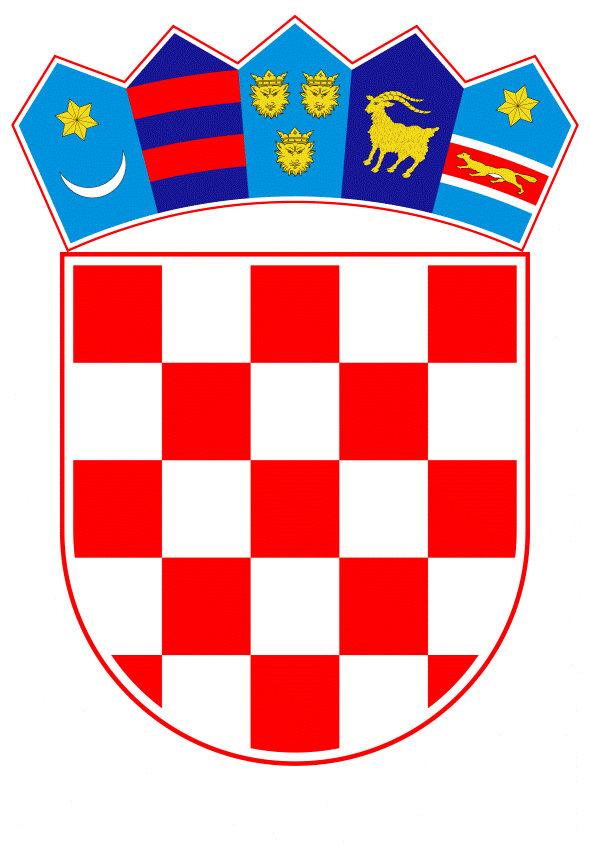 VLADA REPUBLIKE HRVATSKEZagreb, 30. prosinca 2020.______________________________________________________________________________________________________________________________________________________________________________________________________________________________Banski dvori | Trg Sv. Marka 2  | 10000 Zagreb | tel. 01 4569 222 | vlada.gov.hrPRIJEDLOG		Na temelju članka 31. stavka 3. Zakona o Vladi Republike Hrvatske („Narodne novine“, broj 150/11, 119/14, 93/16 i 116/18), a u vezi s člankom 12. stavkom 2. Zakona o sustavu strateškog planiranja i upravljanja razvojem Republike Hrvatske („Narodne novine“, broj 123/17) i člankom 3. stavkom 1. Uredbe (EU) 2018/1999 Europskog parlamenta i Vijeća od 11. prosinca 2018. o upravljanju energetskom unijom i djelovanjem u području klime, izmjeni uredaba (EZ) br. 663/2009 i (EZ) br. 715/2009 Europskog parlamenta i Vijeća, direktiva 94/22/EZ, 98/70/EZ, 2009/31/EZ, 2009/73/EZ, 2010/31/EU, 2012/27/EU i 2013/30/EU Europskog parlamenta i Vijeća, direktiva Vijeća 2009/119/EZ i (EU) 2015/652, te stavljanju izvan snage Uredbe (EU) br. 525/2013 Europskog parlamenta i Vijeća („Službeni list Europske unije“, L 328/1, 21.12.2018.), Vlada Republike Hrvatske je na sjednici održanoj __________________ 2020. godine donijela Z A K L J U Č A KDonose se izmjene i dopune Integriranog nacionalnog energetskog i klimatskog plana za Republiku Hrvatsku za razdoblje od 2021. do 2030. godine (u daljnjem tekstu: Plan) koji je Vladi Republike Hrvatske dostavilo Ministarstvo gospodarstva i održivog razvoja, aktom Klase: __________, Urbroja: ________, od _________ 2020. godine.Ministarstvo gospodarstva i održivog razvoja zadužuje se Europskoj komisiji dostaviti izmjene i dopune Plana za razdoblje od 2021. do 2030. godine.  Ministarstvo gospodarstva i održivog razvoja zadužuje se objaviti izmjene i dopune Plana na svojim mrežnim stranicama i koordinirati aktivnosti u provedbi Plana, u skladu s njegovim odredbama.Klasa:		Urbroj:	 Zagreb, 										        PREDSJEDNIK   									 mr. sc. Andrej PlenkovićOBRAZLOŽENJE	Izrada integriranih nacionalnih energetskih i klimatskih planova koji postaju glavnim mehanizmom za upravljanje energetskom unijom obveza je iz Uredbe (EU) 2018/1999 Europskog parlamenta i Vijeća od 11. prosinca 2018. o upravljanju energetskom unijom i djelovanjem u području klime, izmjeni uredaba (EZ) br. 663/2009 i (EZ) br. 715/2009 Europskog parlamenta i Vijeća, direktiva 94/22/EZ, 98/70/EZ, 2009/31/EZ, 2009/73/EZ, 2010/31/EU, 2012/27/EU i 2013/30/EU Europskog parlamenta i Vijeća, direktiva Vijeća 2009/119/EZ i (EU) 2015/652 te stavljanju izvan snage Uredbe (EU) br. 525/2013 Europskog parlamenta i Vijeća („Službeni list Europske unije“, L 328/1, 21.12.2018.). Sukladno članku 3. stavku 1. Uredbe svaka država članica Europske unije u obvezi je, sukladno propisanom sadržaju i dinamici, izraditi integrirane energetske i klimatske planove za desetogodišnje razdoblje, a prvi će pokrivati period od 2021. do 2030. godine. 	Uredba predstavlja ključan alat za učinkovitu i djelotvornu izgradnju energetske unije i za ostvarivanje njezinih ciljeva, a to su 1. dekarbonizacija, 2. energetska učinkovitost, 3. unutarnje energetsko tržište, 4. energetska sigurnost i 5. istraživanje, inovacije i konkurentnost. Uredba integrira strateško planiranje i izvješćivanje o provedbi klimatske i energetske politike te omogućava koordinaciju između dionika odgovornih za energetsku i klimatsku politiku na regionalnoj i nacionalnoj razini kao i na razini Unije. U tu svrhu Uredba propisuje izradu Plana za razdoblje od 2021. godine do 2030. godine te za naredna desetgodišnja razdoblja.Donošenje Integriranog nacionalnog energetskog i klimatskog plana za Republiku Hrvatsku za razdoblje od 2021. do 2030. godine (u daljnjem tekstu: Plan) sukladno je članku 12. Zakona o sustavu strateškog planiranja i upravljanja razvojem Republike Hrvatske („Narodne novine“, broj 123/17) budući da srednjoročne nacionalne planove donosi Vlada Republike Hrvatske. Plan obuhvaća nacionalne ciljeve, doprinose, politike i mjere za svaku od pet dimenzija energetske unije: dekarbonizaciju, energetsku učinkovitost, energetsku sigurnost, unutarnje energetsko tržište te istraživanje, inovacije i konkurentnost. Plan je donesen na 199. sjednici Vlade Republike Hrvatske  održanoj dana 27. prosinca 2019. godine te proslijeđen u Europsku Komisiju. Europska komisija se po službenoj dužnosti očitovala na Plan u dokumentu Procjena konačnog nacionalnog energetskog i klimatskog plana Hrvatske od 14. listopada 2020. i ukazala na određena potrebna poboljšanja te su se u tom smislu izradile Izmjene i dopune Plana. Plan je temeljni dokument energetskog sektora, a nacionalni ciljevi iz Plana moraju biti usklađeni s minimalnim ciljevima propisanim u direktivama kojima se uređuje energetski sektor. Tako se u okviru dimenzije dekarbonizacija trebaju nalaziti minimalno zadani ciljevi smanjenja emisija stakleničkih plinova u 2030. godini kao i ciljani udjeli obnovljivih izvora energije u električnoj energiji, grijanju i hlađenju, prometu te udio u ukupnoj neposrednoj potrošnji energije u 2030. godini. U okviru dimenzije „energetska učinkovitost“ zadana je ciljana potrošnja primarne energije i neposredne potrošnje energije u 2030. godini, te obveza ušteda energije koje moraju ostvariti pojedine države članice do 2030. godine. Plan je dostavljen Europskoj komisiji 28. prosinca 2019. godine, koja je provela analizu i ocjenu planova koje, su sukladno Uredbi, dostavile sve države članice EU. Europska komisija je svoju procjenu nacionalnih energetskih i klimatskih planova na razini EU-a objavila u okviru Komunikacije Komisije Europskom parlamentu, Vijeću, Europskom gospodarskom i socijalnom odboru i Odboru regija, od 17. rujna 2020. godine te je 14. listopada objavila procjenu finalnog teksta Plana Republike Hrvatske.	Izmjene i dopune Plana predlažu se u okviru dimenzije dekarbonizacija i u okviru dimenzije energetska učinkovitost, a s ciljem postizanja većeg doprinosa Republike Hrvatske ostvarivanju zajedničkih ciljeva EU za 2030. godinu i doprinosu oporavku i otpornosti.	Tako je izračun cilja obveznih ušteda energije u razdoblju 2021.-2030. godine korigiran i usklađen sa zahtjevom članka 7. Direktive (EU) 2018/2002 Europskog Parlamenta i Vijeća od 11. prosinca 2018. o izmjeni Direktive 2012/27/EU o energetskoj učinkovitosti (Tekst značajan za EGP) (dalje u tekstu: EED) i zahtjevima Europske komisije za povećanjem ovog cilja iz ožujka 2020. godine. S obzirom na utvrđeni potencijal ušteda alternativnih mjera definiranih u Planu, utvrđuje se da je potrebno u sustavu obveza za opskrbljivače energije potrebno ostvariti 70 % ovog cilja. Osim toga, a s obzirom da je izrađen cjelovit nacrt Dugoročne strategije obnove nacionalnog fonda zgrada do 2050. godine, dijelovi Plana koji se tiču Dugoročne strategije usklađuju njezinim nacrtom. 	Očekivani udio obnovljivih izvora u prometu usklađen je sa zahtjevom člankom 25. Direktive (EU) 2018/2001 Europskog parlamenta i Vijeća od 11. prosinca 2018. o promicanju uporabe energije iz obnovljivih izvora (preinaka) (Tekst značajan za EGP)(dalje u tekstu RES II direktiva) u prometu te je uključena izgradnja biorafinerije za proizvodnju naprednih goriva kao jedna od mjera osiguranja ostvarenja zadanih ciljeva i otklanjanja nepravilnosti tržišta obzirom da se radi o inovativnoj tehnologiji kružnog gospodarstva od proizvodnje sirovine do pohranjivanja CO2 emisija u cilju proizvodnje CO2 slobodnih goriva za prijevoz.	Glavne promjene u Planu odnose se na:-	uvođenje novih ciljeva vezanih uz povećanje korištenja obnovljivih izvora u prijevozu do 2030. godine, te za razdoblje od 2021. do 2030. godine;-	usklađivanje s odrednicama Direktive 2018/2001 koje se odnose na količine, kakvoću  i način plasmana obnovljivih izvora energije za prijevoz;-	usklađivanje s odrednicama Direktive 2018/2002 koje se odnose na izračun cilja obveznih ušteda sukladno članku 7. Direktive;-	usklađivanje dijelova Plana s nacrtom Dugoročne strategije za obnovu nacionalnog fonda zgrada do 2050. godine;-	reformskom mjerom povezivanja obnove zgrada s obnovom unutarnjih energetskih instalacija kojima će se osigurati bolje korištenje centralnih sustava grijanja i/ili hlađenja na način da se za svaku obnovu primjene rješenja sukladno cost-benefit analizi grijanja i hlađenja prije ulaska u obnovu pojedine zgrade.Izmjene i dopune Plana rezultirati će otklanjanjem primjedbi Europske komisije koje su iznesene u Procjeni konačnog nacionalnog energetskog i klimatskog plana Hrvatske od 14. listopada 2020. godine, omogućiti će prenošenje direktiva EED i RES II u nacionalno zakonodavstvo, te će biti cjeloviti temeljni dokument za potrebe programiranja sredstava iz europskih fondova namijenjenih Republici Hrvatskoj za sektor energetike kojim se osigurava ubrzana energetska tranzicija i prelazak na kružno gospodarstvo.  Predlagatelj:Ministarstvo gospodarstva i održivog razvojaPREDMET:Prijedlog izmjena i dopuna Integriranog nacionalnog energetskog i klimatskog plana za Republiku Hrvatsku za razdoblje od 2021. do 2030.